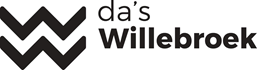 AANVRAAGFORMULIER TOT HET BEKOMEN VAN EEN TOELATING VOOR HET GEBRUIK VAN EEN LUCHTDRUKKANONGEGEVENS AANVRAGER : Datum:……………………………………………………. De aanvrager: 	Naam:……………………………………………Adres:…………………………………………….……………………………………………………  Telefoon:…………………………………………PLAATS VOGELSCHRIKKANON :.....................................................................................Datum …………………VOOR AKKOORD,De aanvrager,							AANVRAAG IN TE DIENEN -  DIENST OMGEVING – Pastorijstraat 1  – 2830 WILLEBROEKBijlage: /Ondergetekende verklaart kennis genomen te hebben van de Gemeenschappelijke Algemene Bestuurlijke Politieverordening MEWI: Hoofdstuk 2 Specifieke bepalingen, Afdeling 9 Vogelschrikkanonnen (artikel 171 tot 177).